         GUÍA DE MATEMÁTICAS       LOS NÚMEROS DEL 6 AL 10Ámbito: Interacción y comprensión del entornoNúcleo: Pensamiento matemáticoObjetivo de aprendizaje n° 6: Emplear los números para contar, identificar y cuantificar hasta el número 10 e indicar orden y posición de algunos elementos en situaciones cotidianas.Habilidad: Emplear los númerosObjetivo de aprendizaje n° 7: Representar números y cantidades hasta el 10 en forma concreta, pictórica y simbólica.Habilidad: Representar números y cantidades 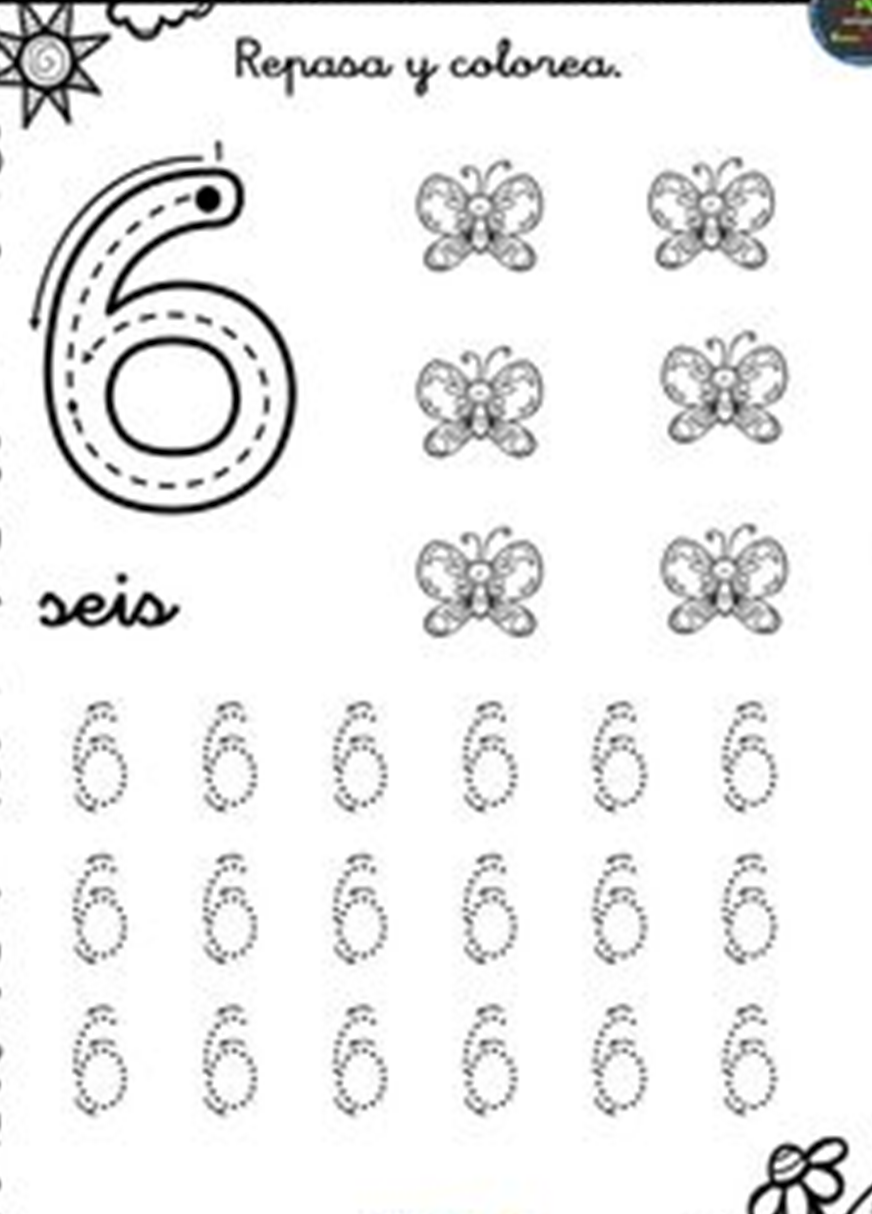 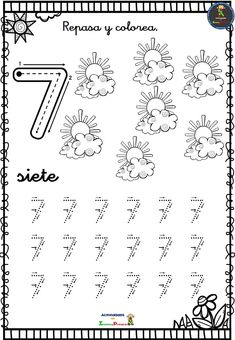 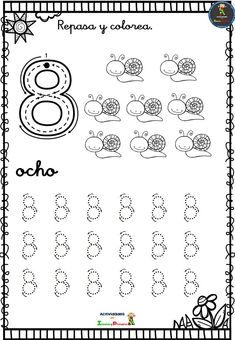 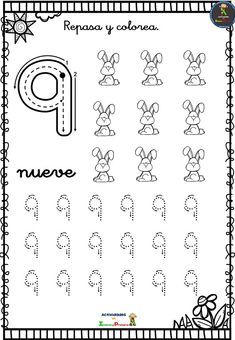 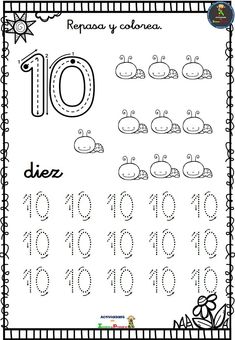                        Sopa de números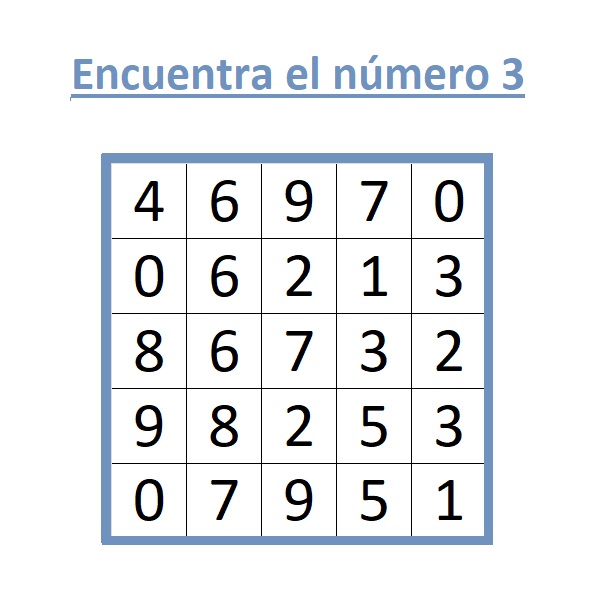 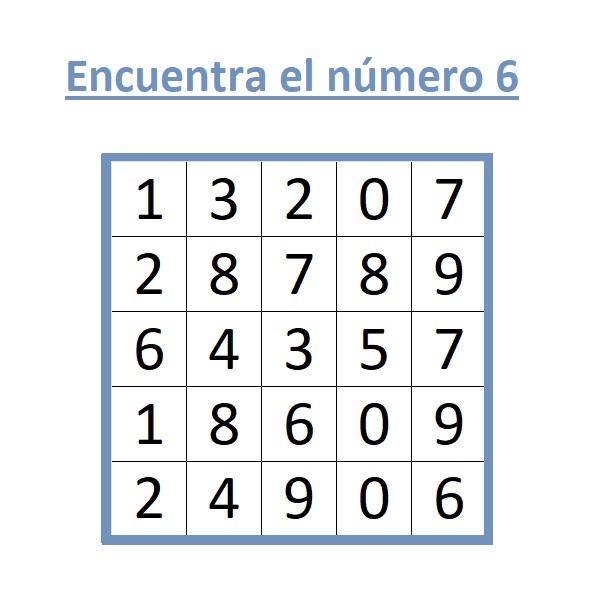 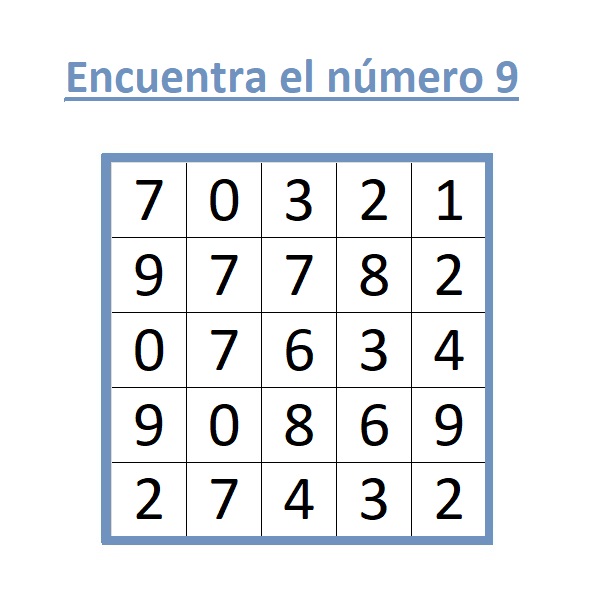    Cuenta y une la imagen con el número correcto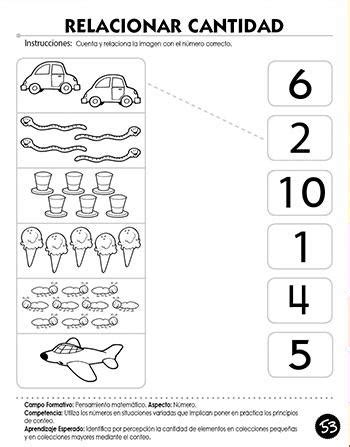      Unir la imagen con el número correcto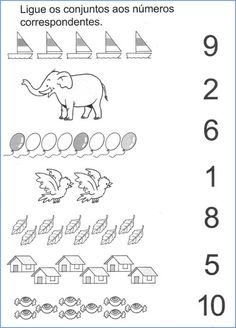              Trazar los números del 1 al 10 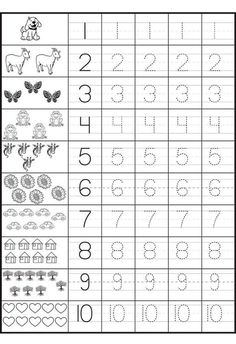    Recortar el número y pegar en la imagen correcta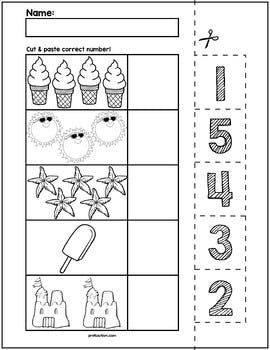    Recortar el número y pegar en la imagen correcta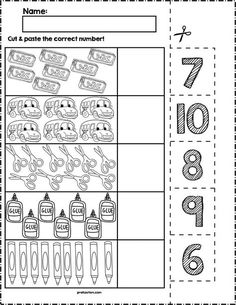 Pintar los números con su color correspondiente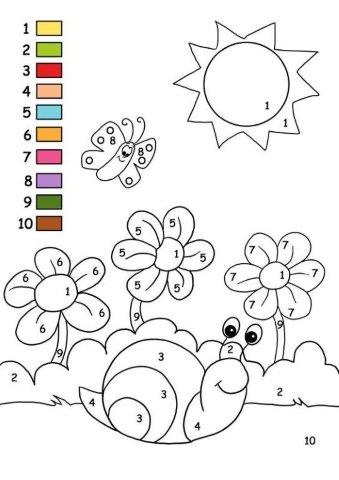              Unir los puntos y descubre la imagen 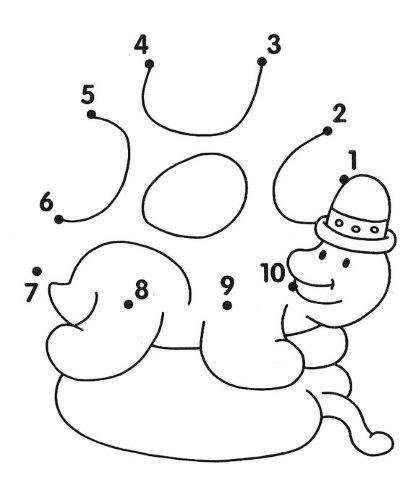 Cuenta los objetos en cada cuadro y colorea el número correcto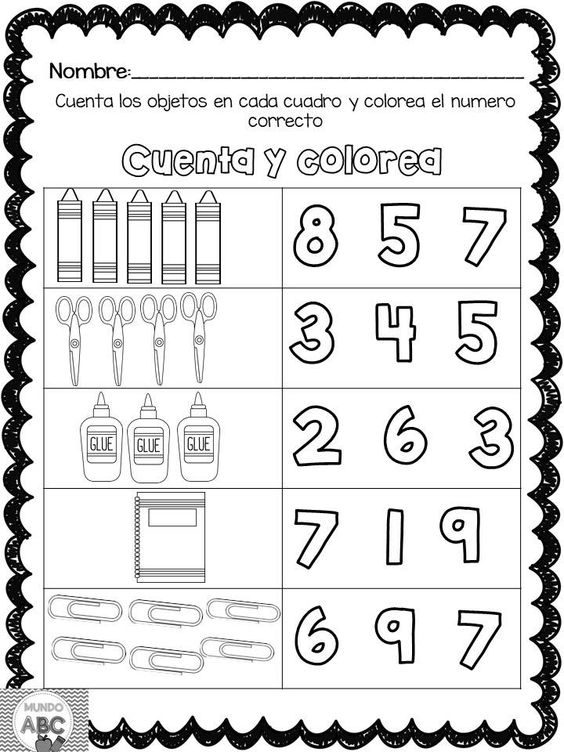 Cuenta los dedos de cada mano y une con el número correcto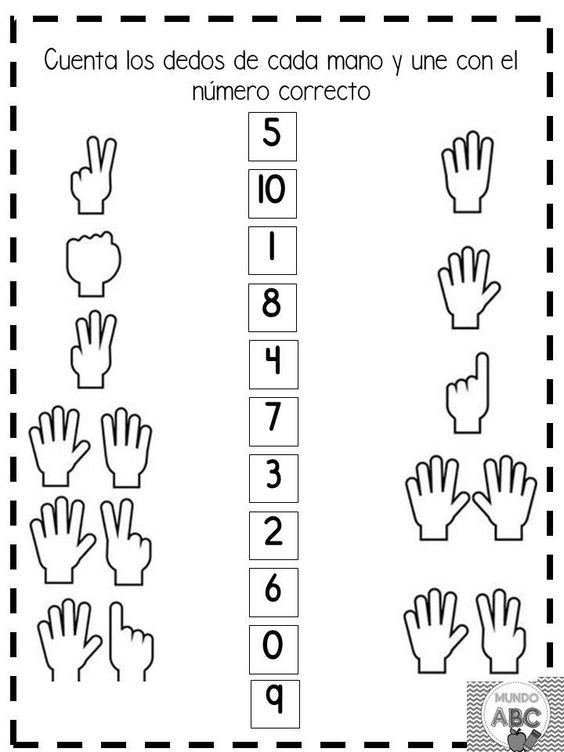             Completa la secuencia numérica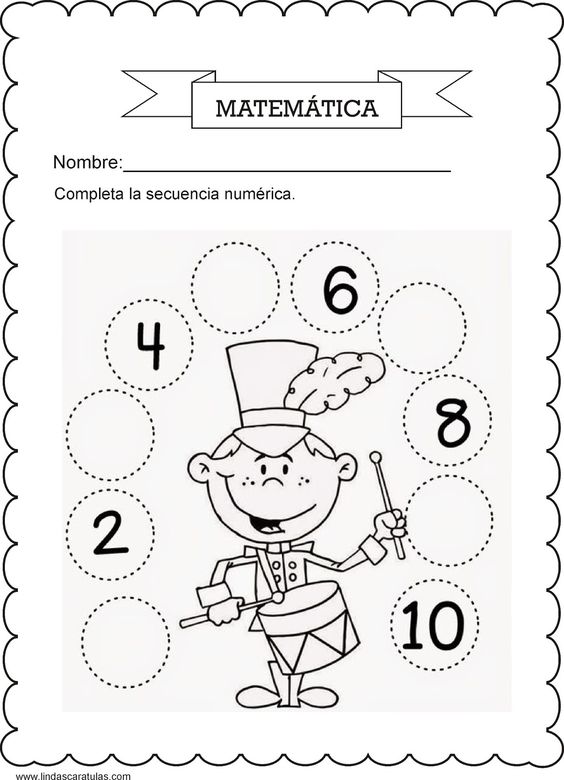 Recortar el número y completar la secuencia numérica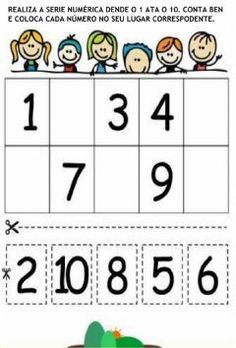        Pintar el número que corresponda a cada imagen 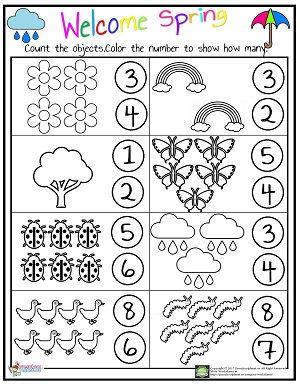 Pintar el número que corresponde a cada imagen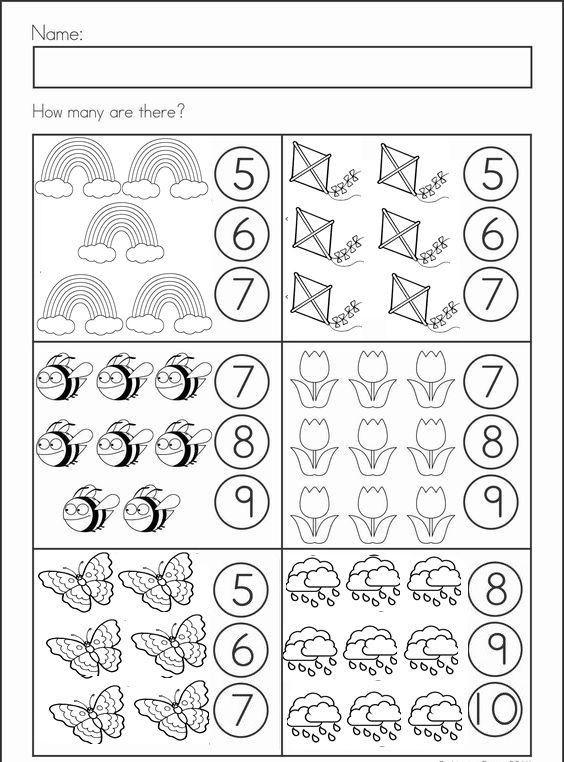           Pinta de acuerdo al número indicado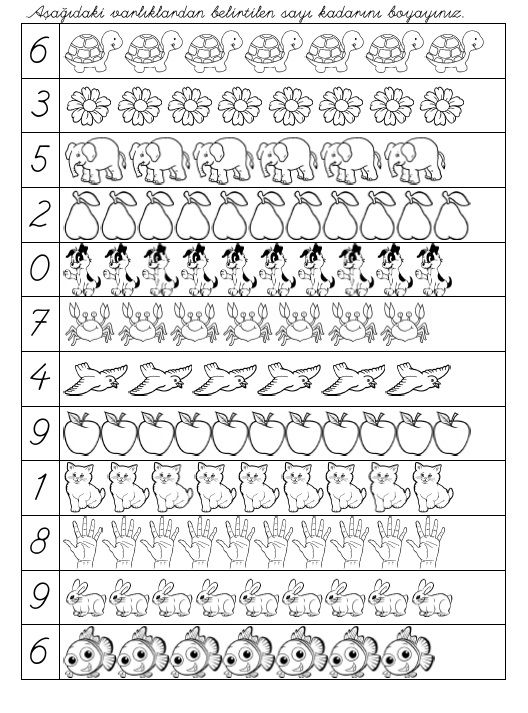                          Escribe el número que falta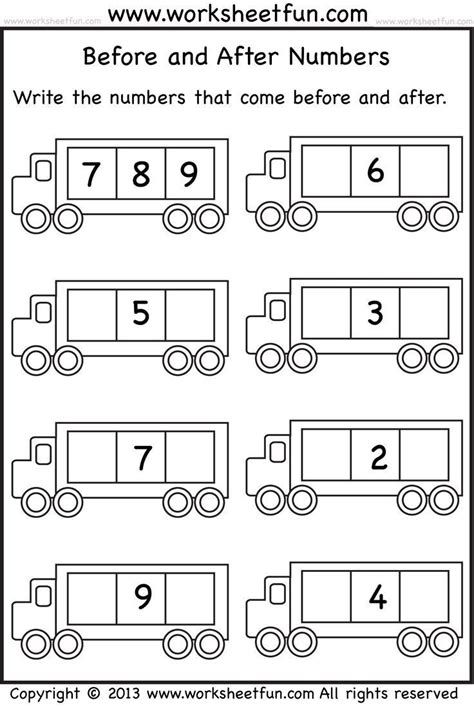 Encierra en un círculo el número que indica la cantidad de elementos en cada grupo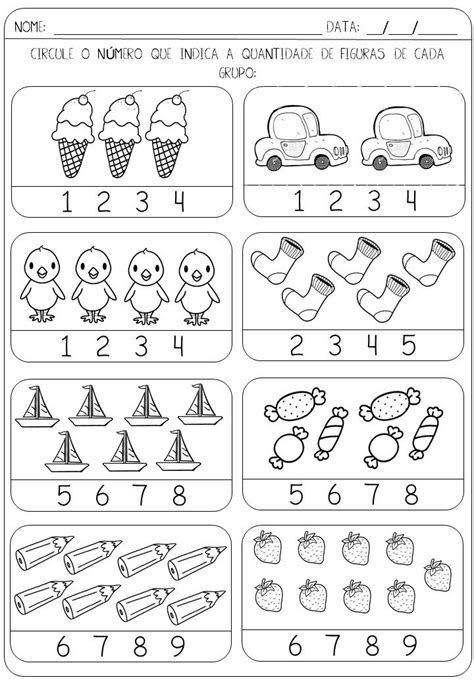                 Completa con la cantidad que falta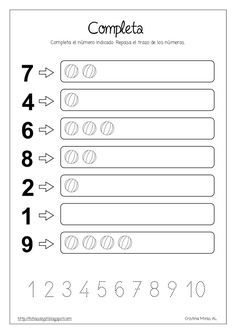 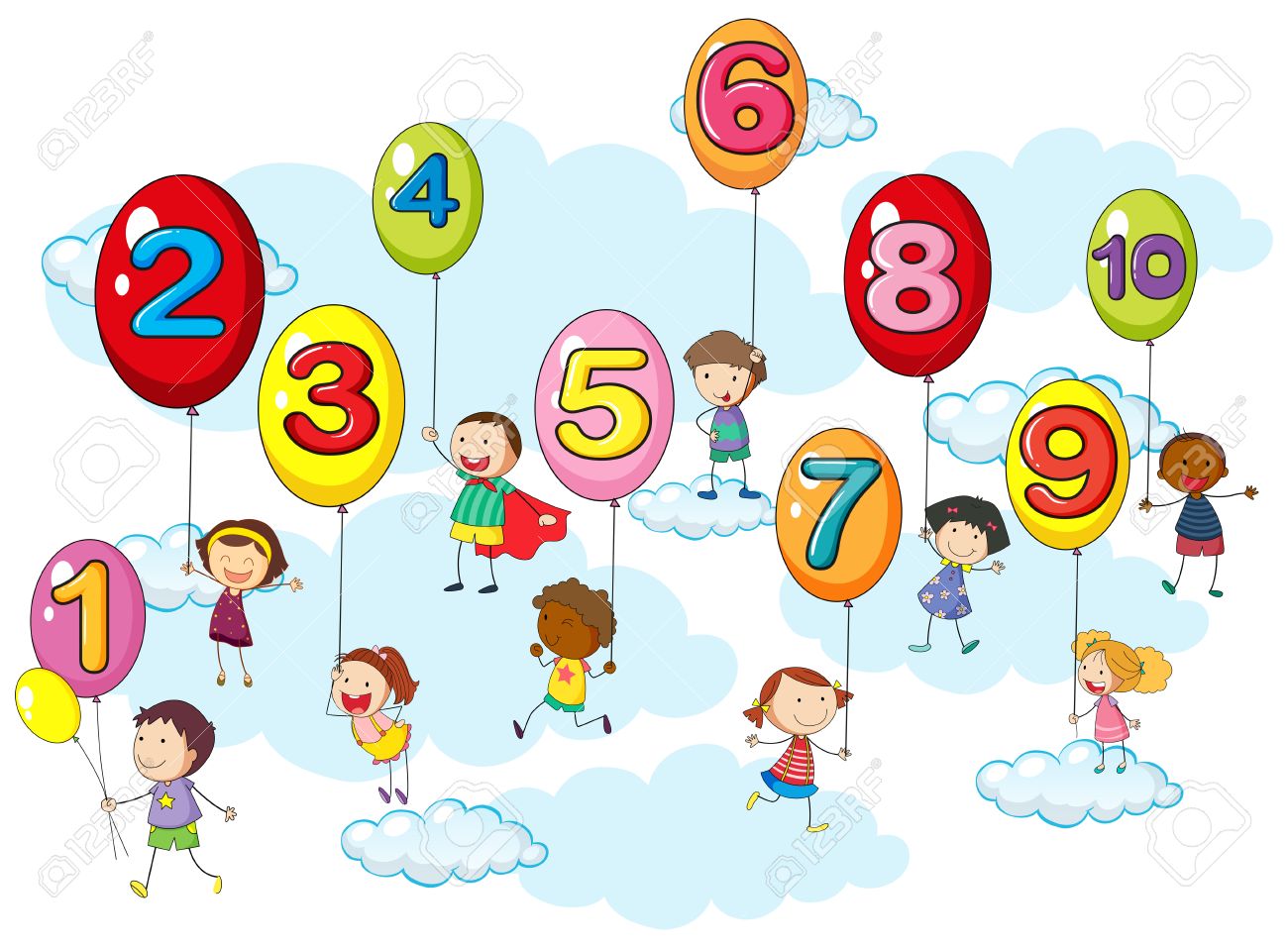 